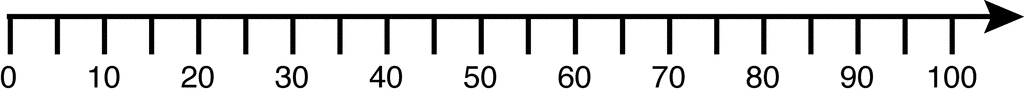 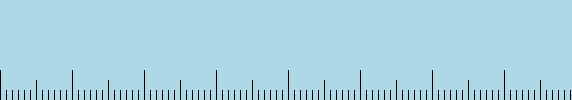 100         110         120         130         140          150         160